Základní škola a mateřská škola rychnov nad Kněžnou, roveň 60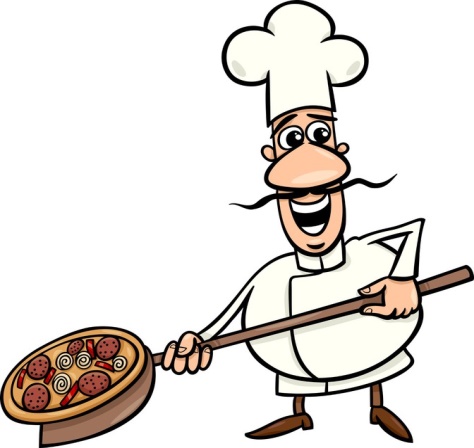 Jídelní  lístek          1.11.-5.11.2021Jídlo obsahuje alergeny. Jejich čísla  jsou uvedena za názvem jídelníčku.Seznam alergenů: 1 – obiloviny obsahující lepek (a- pšenice, b-žito, c-ječmen, d-oves)               6 – sója                               3 – vejce                                                                                                             7 - mléko                              4 – ryby                                                                                                              9 - celerStrava je určena k okamžité spotřebě!Změna jídelníčku vyhrazena!/alergeny/Pondělí:rohlík, pomazánka tvarohová s pažitkou, rajče, mléko1a,7polévka krupicová s vejci1a,3,9zapečené těstoviny s brokolicí a sýrem, čaj, ZŠ - banán1a,3,7,9chléb, pomazánka sýrová s česnekem, paprika, granko1a,7Úterý:chléb, vajíčková pomazánka s bylinkami, okurka, malcao1a,3,7polévka ze zeleného hrachu1a,9kuřecí nudličky s pórkem a žampiony, rýže, džus1a,9cereální lupínky s mlékem, banán, mandarinka, čaj1a,7Středa:houska, nutela, hruška, mléko1a,7polévka zeleninová s kroupami1a,9pečená vepřová kýta, bramborové špalíčky, špenát, čaj1a,3,9slunečnicový chléb, pomazánka tvarohová s mrkví, granko1a,b,c,d,7Čtvrtek:chléb, zeleninová pomazánka, čaj1a,7polévka pohanková1a,9prejt, kysané zelí, brambory, jablko, džus9obložená veka, bílá káva1a,7Pátek:tvarohový závin, ovocný talíř, granko1a,7polévka rajská1a,9treska na zelenině, bramborová kaše, čaj4,7,9chléb, pomazánka ze strouhaného sýra, paprika, mléko1a,7